독서클럽 팀별 보고서독과회1주차 (11/9) : 옥천 가는 길참여 인원: 박성재 교수님, 유희정, 구동욱, 우윤주, 한수연*활동사진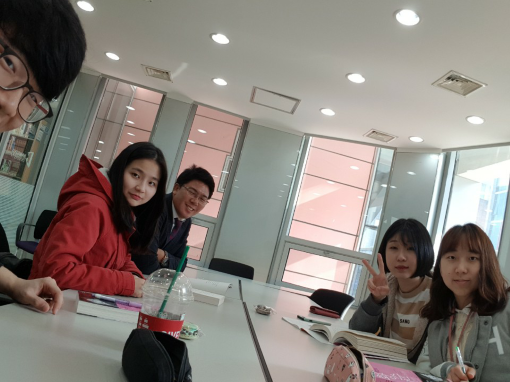 2주차 (11/13): 빈집, 칼에 찔린 자국, 단 하루의 영원한 밤참여 인원: 박성재 교수님, 유희정, 구동욱, 우윤주, 한수연*활동사진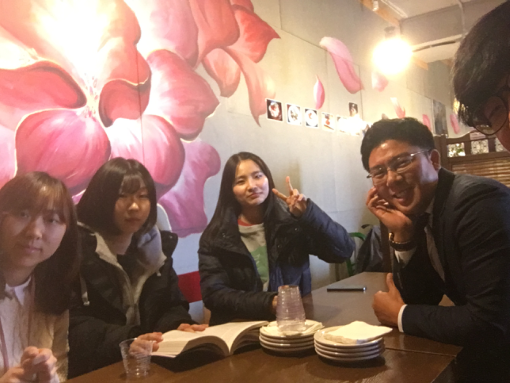 3주차 (11/23): 에우로파참여 인원: 박성재 교수님, 유희정, 구동욱, 우윤주, 한수연3. 활동사진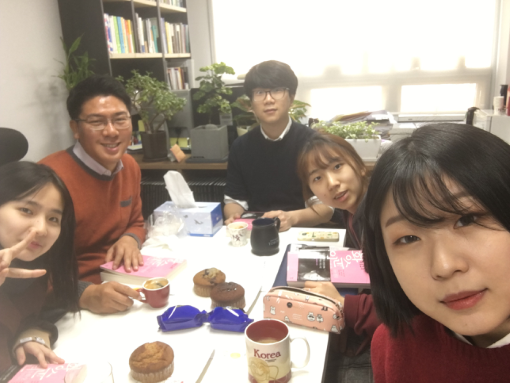 4주차 (11/30): 염소의 주사위, 하루의 축참여 인원: 유희정, 구동욱, 우윤주, 한수연*활동사진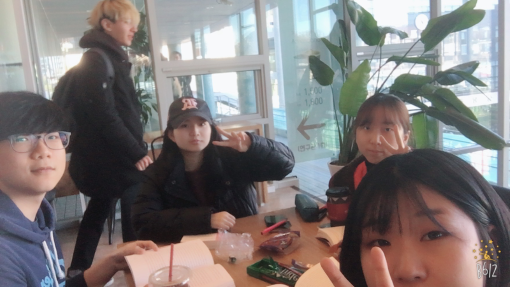 